FreiraumgalerieWelche Herausforderung bearbeit die Freiraumgalerie?Halle Freiimfelde galt lange als das „vergessene Viertel“ der Stadt und kämpfte gegen seinen schlechten Ruf. Als Kunst- und Kulturplattform wagt die Freiraumgalerie das Experiment, die vielzitierten Probleme vor Ort als Potentiale wahrzunehmen und den Leerstand kreativ zu nutzen – durch großflächige Wandgestaltungen wird Freiimfelde zur einzigartigen Kulisse, zur städtischen Leinwand.Wo ist die die Freiraumgalerie aktiv?Halle gegründet, im ganzen Bundesland projektabhängig unterwegsSeit wann existiert die Freiraumgalerie?Seit 2012Wie geht die Freiraumgalerie vor?Stadt als Leinwand: Gestaltung des Viertels durch lokale und internationale Künstler_innen, Bewohner_innen und Kinder und Jugendliche des ViertelsAll You Can Paint Festivals mit abwechslungsreichem und kostenfreiem Workshop- und KulturprogrammWas ist das Neue und Besondere an der Freiraumgalerie?folgtWelche Ergebnisse konnten bisher erzielt werden?Steigerung der Aufmerksamkeit für das ViertelVerdeutlichung der vielfältigen Möglichkeitsräume, die Kunst und Kultur in der (leeren) Stadt für alle eröffnen, die sich kreativ entfalten wollenÜbertragbarkeit des Konzepts auf weitere Regionen Sachsen-Anhalts?FolgtWie finanziert sich die Freiraumgalerie?folgtKontakt:FreiraumgalerieRoland Mattmüller (Kurator)Philipp Kienast (Marketing)Ina Treihse (Veranstaltungskoordination und Presse- und Öffentlichkeitsarbeit)Bernburger Str. 22; 06108 Halle (Saale)+49 157 73896534info@freiraumgalerie.com www.freiraumgalerie.com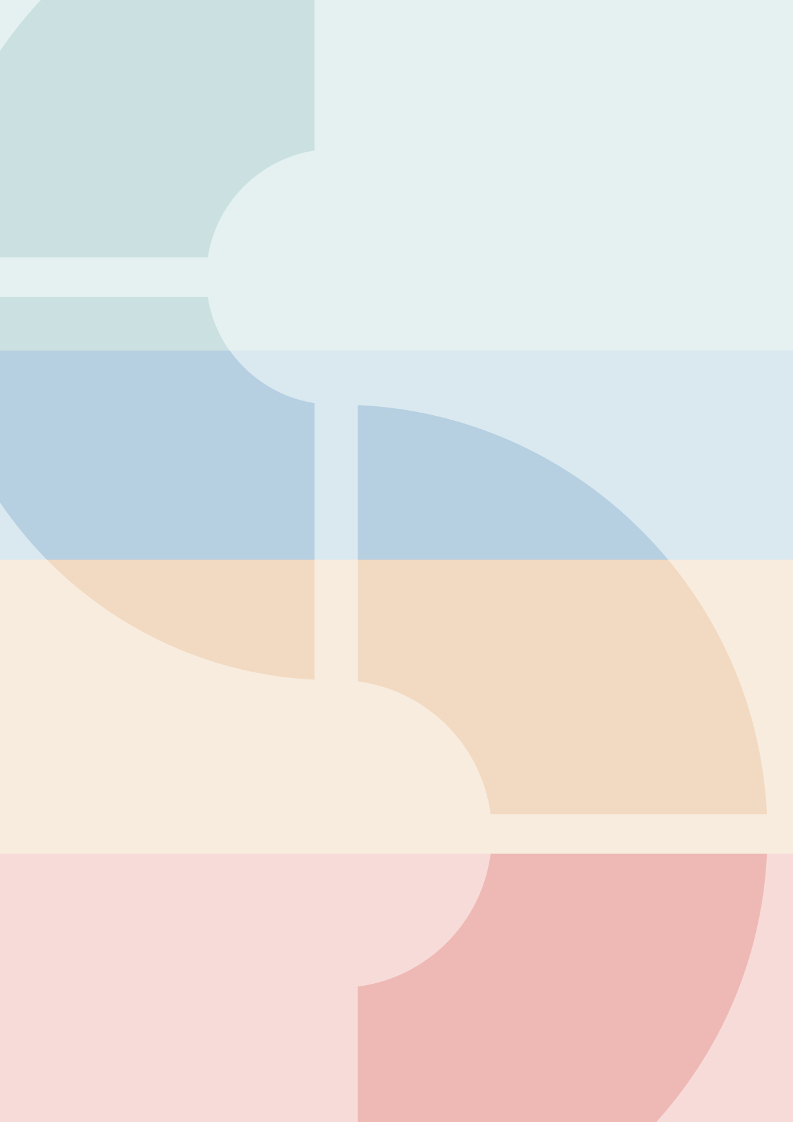 